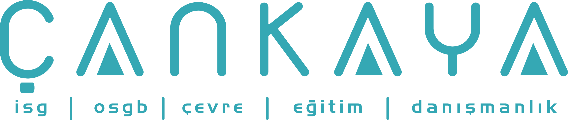 İŞBAŞI İSG KONUŞMALARI(TOOLBOX TALKS) No: 104                      			        Sayfa No: 1/2                                                                                                   TAŞINABİLİR YANGIN SÖNDÜRÜCÜLERİN KULLANIMIBir yangın durumunda, bir taşınabilir yangın söndürücünün doğru kullanımı, küçük bir kayıp ile büyük bir acı arasındaki fark anlamına gelebilir. Taşınabilir yangın söndürücüler doğru kullanılırsa bu farkı yaratabilir. Ancak yangın söndürücülerin kullanımında göz önünde bulundurulması gereken birçok şey vardır. Örneğin yangının cinsine göre doğru tipte yangın söndürücü kullanmalısınız.YANGIN VE SÖNDÜRÜCÜ SINIFLARI:A SINIFI kâğıt, ahşap, kumaş, kauçuk veya plastik gibi sıradan yanıcılardır. Ortak yangın söndürme maddesi su veya kuru kimyevi tozdur.B SINIFI yanıcı sıvılar, gres veya gazları kapsar. Ortak yangın söndürme maddesi köpük, karbondioksit veya kuru kimyevi tozdur.C SINIFI yangınlar elektrik yangınlarıdır. Karbondioksit veya kuru kimyevi tozlu söndürücüler kullanılmalıdır. Ancak, gerçek yanma ürünü A sınıfı olabilir.D SINIFI yangınlar magnezyum ve sodyum gibi yanıcı metaller içerir. Test laboratuarları tarafından onaylanmış özel söndürme maddelerine ihtiyaç vardır.YANGIN SÖNDÜRME:Bir yangın çıktığında, yangın alarmını çalıştırın ve derhal itfaiyeye haber verin. Ardından şirketinizin yangın acil durum talimatlarına göre hareket edin. Yangına sadece aşağıdaki durumlarda müdahale edin: (1) yanıcı maddenin cinsini biliyorsanız, (2) doğru yangın söndürücü kullanma eğitimi aldıysanız, (3) yangın hala başlangıç aşamasındaysa. Eğer yangın büyümüş ve kontrol dışına çıkmışsa, bulunduğunuz alanı hemen boşaltın.YANGIN SÖNDÜRÜCÜ KULLANIRKEN UNUTMAYIN:Ç – ÇEK – Kullanmadan önce söndürücünün pimini çekin.A – AMAÇ – Yangın söndürücüyü alevin dibine tutun. Aleve ya da dumana değil.S – SIK – Yangın söndürücüyü boşaltmak için kolu sıkın.İ – İLERLE – Yangına rüzgârı arkanıza alarak yaklaşın ve ateşin dibine sıkarak ilerleyin. ( Çoğu söndürücü içeriği yaklaşık 10 saniyede boşalır)Yangınla mücadelede en önemli anahtar önlemektir. Tertip düzen, uygun saklama usulleri, güvenli iş uygulamaları size ya da bir çalışanınıza zarar verme olasılığını düşüren doğru ve uzun bir yoldur.Tartışma Soruları:İşletmenizin yangın alarmı ve itfaiyeye haber verme konularındaki acil durum planı nedir?İşletmenizde yangın çıkarma riski olan çabuk yanıcı ne tür maddeler bulunuyor?İşletmenizdeki yanıcı ve parlayıcı malzemelere müdahale edecek hangi tipte yangın söndürücü kullanmalısınız?İŞBAŞI İSG KONUŞMALARI(TOOLBOX TALKS)No:  104                                                                                                                       		      Sayfa No: 2/2                                                                                                   USING PORTABLE FIRE EXTINGUISHERSIn the event of a fire, the correct use of a portable fire extinguisher could mean the difference between suffering a minor loss or a major one. Portable fire extinguishers, if used properly, can make that difference. But there are several things to consider in using fire extinguishers. For instance, you must know the class of fire involved and the correct type of fire extinguisher to use.CLASSES OF FIRES AND FIRE EXTINGUISHERS:Class A Involves ordinary combustibles such as paper, wood, cloth, rubber or plastics. The common extinguishing media is water or dry chemical.Class B Flammable liquids, grease or gases are covered under this category.Common extinguishing media are foam, carbon dioxide or dry chemical.Class C Live electrical fires are class C fires. CO2 or dry chemical extinguishers should be used. However, the actual burning product may be class A items.Class D Burning materials include combustible metals such as magnesium and sodium. Special extinguishing agents, approved by recognized testing laboratories, are needed when working with these metals.RESPONDING TO FIRES:Sound the fire alarm and call the local fire department immediately if a fire breaks out, Follow your company's procedures on responding to fires. But attempt to fight the fire only if, (1) you know the type of combustible material burning, (2) you have been trained to use the fire extinguisher correctly, and (3) if the fire is still in the incipient (beginning) stage. If the fire gets too large or out of control, evacuate immediately.REMEMBER P-A-S-S WHEN USING AN EXTINGUISHER:P - Pull. Pull the locking pin before using the fire extinguisher.A - Aim. Aim the fire extinguisher at the base of the fire. Not at the flames or smoke.S - Squeeze. Squeeze the lever of the fire extinguisher to operate and discharge.S - Sweep. Sweep the fire extinguisher back and forth at the base of the fire to extinguish.(Most extinguishers will only allow about 10-seconds of extinguishing media.)Prevention is the key when it comes to firefighting. Good housekeeping, proper storage procedures and safe work practices will go a long way toward reducing the likelihood that a fire will destroy valuable property or injure either you or a fellow employee.Discussion Questions:What is your company's policy on sounding an alarm and contacting the fire department? What kinds of flammables are most likely to create a fire danger at your jobsite? What type of fire extinguisher should be used on those flammables or combustibles